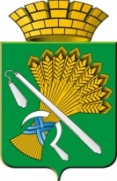 АДМИНИСТРАЦИЯ КАМЫШЛОВСКОГО ГОРОДСКОГО ОКРУГАП О С Т А Н О В Л Е Н И Еот 23.09.2019  N 818Об утверждении Порядка предоставления субсидий из бюджета  Камышловского городского округа на возмещение затрат в связи с выполнением работ по переносу сетей (опор) электроснабжения на территории Камышловского городского округа для осуществления полномочий органа местного самоуправленияВ целях возмещения затрат, связанных с работами по переносу опор воздушных (подземных)  электрических линий для осуществления полномочий органа местного самоуправления, руководствуясь статьей 78 Бюджетного кодекса РФ, Федеральным законом от 06.10.2003 года № 131-ФЗ «Об общих принципах организации местного самоуправления в Российской Федерации», Постановлением Правительства Российской Федерации от 06.09.2016 № 887 «Об общих требованиях к нормативным правовым актам, муниципальным правовым актам, регулирующим предоставление субсидий юридическим лицам (за исключением субсидий государственным (муниципальным) учреждениям), индивидуальным предпринимателям, а также физическим лицам - производителям товаров, работ, услуг», Уставом Камышловского городского округа, администрация Камышловского городского округаПОСТАНОВЛЯЕТ:Утвердить:Порядок предоставления субсидий из бюджета Камышловского городского округа на возмещение затрат в связи с выполнением работ по переносу сетей (опор) электроснабжения на территории Камышловского городского округа для осуществления полномочий органа местного самоуправления  (прилагается);состав комиссии по предоставлению субсидий из бюджета Камышловского городского округа на возмещение затрат в связи с выполнением работ по переносу сетей (опор) электроснабжения на территории Камышловского городского округа для осуществления полномочий органа местного самоуправления  (прилагается).2. Опубликовать настоящее постановление  в газете «Камышловские известия» и разместить на официальном сайте Камышловского городского округа в информационно-телекоммуникационной сети «Интернет».3. Контроль исполнения данного постановления оставляю за собой.Глава Камышловского городского округа                                     А.В. Половников                                                                     УТВЕРЖДЕНпостановлением администрации Камышловского городского округа от  23.09.2019 г. № 818ПОРЯДОКпредоставления субсидий из бюджета Камышловского городского округа  на возмещение затрат в связи с выполнением работ по переносу сетей (опор) электроснабжения на территории Камышловского городского округа для осуществления полномочий органа местного самоуправления 1. ОБЩИЕ ПОЛОЖЕНИЯ1.1. Настоящий Порядок регламентирует процедуру предоставления  субсидий за счет средств бюджета Камышловского городского округа (далее – местный бюджет) на возмещение затрат в связи с выполнением работ по переносу сетей (опор) электроснабжения на территории Камышловского городского округа для осуществления полномочий органа местного самоуправления  (далее - получатели субсидии).1.2. Настоящий Порядок определяет цели, условия и порядок предоставления субсидий из бюджета Камышловского городского округа, категории и критерии отбора получателей субсидий, порядок возврата субсидий в случае нарушения условий, установленных при их предоставлении,  в случаях, предусмотренных соглашениями о предоставлении субсидий, а также форму контроля за соблюдением условий, целей и порядка использования субсидий их получателями.1.3. Настоящий Порядок разработан в соответствии с Бюджетным кодексом Российской Федерации, Постановлением Правительства Российской Федерации от 06.09.2016 № 887 «Об общих требованиях к нормативным правовым актам, муниципальным правовым актам, регулирующим предоставление субсидий юридическим лицам (за исключением субсидий государственным (муниципальным) учреждениям), индивидуальным предпринимателям, а также физическим лицам - производителям товаров, работ, услуг».1.4. Главным распорядителем средств бюджета Камышловского городского округа, выделенных для предоставления субсидий на возмещение понесенных затрат при работах связанных с переносом сетей (опор) электроснабжения на территории Камышловского городского округа для осуществления полномочий органа местного самоуправления  (далее - субсидия), является администрация Камышловского городского округа (далее – главный распорядитель).1.5. Субсидия предоставляется в целях возмещения затрат получателей субсидий, связанных с выполнением работ по переносу сетей (опор) электроснабжения на территории Камышловского городского округа для осуществления полномочий органа местного самоуправления.1.6. Средства, полученные из местного бюджета в форме субсидий, носят целевой характер и не могут быть использованы на иные цели.1.7. Критерии, дающие право на получение субсидии организациям, отвечающим следующим требованиям:- зарегистрированные и осуществляющие деятельность на территории Камышловского городского округа;- осуществляющие мероприятия по обслуживанию и эксплуатации сетей электроснабжения на территории Камышловского городского округа;- отсутствие задолженности по налогам, сборам и иным обязательным платежам в бюджеты бюджетной системы Российской Федерации, срок исполнения, по которым наступил в соответствии с законодательством Российской Федерации;- отсутствие просроченной задолженности по возврату в соответствующий бюджет бюджетной системы Российской Федерации субсидий, бюджетных инвестиций, и иной просроченной задолженности перед соответствующим бюджетом бюджетной системы Российской Федерации;- не находятся в процессе реорганизации, ликвидации, банкротства и не имеют ограничения на осуществление хозяйственной деятельности;- не являются иностранными юридическими лицами, а также российскими юридическими лицами, в уставном (складочном) капитале которых доля участия иностранных юридических лиц, местом регистрации которых является государство или территория, включенные в утверждаемый Министерством финансов Российской Федерации перечень государств и территорий, предоставляющих льготный режим налогообложения и (или) не предусматривающих раскрытия и предоставления информации при проведении финансовых операций (офшорные зоны) в отношении таких юридических лиц, в совокупности превышает 50 процентов;- не получают средства из местного бюджета в соответствии с иными муниципальными правовыми актами на цели, указанные в пункте 1.5 настоящего Порядка.1.8. Размер субсидии, подлежащей финансированию из местного бюджета, определяется в размере, утвержденном решением Думы Камышловского городского округа о бюджете на соответствующий финансовый год на возмещение затрат в связи с выполнением работ по переносу сетей (опор) электроснабжения на территории Камышловского городского округа для осуществления полномочий органа местного самоуправления.1.9. Администрация Камышловского городского округа уведомляет организации, осуществляющие свою деятельность по обслуживанию и содержанию сетей электроснабжения на территории Камышловского городского округа  о необходимости переноса сетей (опор) электроснабжения на территории Камышловского городского округа для осуществления полномочий органа местного самоуправления. 2. УСЛОВИЯ И ПОРЯДОК ПРЕДОСТАВЛЕНИЯ СУБСИДИЙ2.1. Организация, претендующая по получение субсидии, предоставляет в администрацию Камышловского городского округа заявку по форме согласно приложению № 1 к настоящему Порядку с приложением следующих документов:1) копии документов подтверждающих наличие у организации на праве хозяйственного ведения, аренды, безвозмездного пользования или ином праве  объектов жилищно-коммунального комплекса (в частности опоры воздушных сетей электроснабжения), находящихся на территории  Камышловского городского округа;2) копии учредительных документов получателя субсидии, изменения и дополнения к ним, а также копии документов, подтверждающих полномочия руководителя получателя субсидии;3) сведения об отсутствии задолженности по налогам, сборам и иным обязательным платежам в бюджеты бюджетной системы Российской Федерации, срок исполнения по которым наступил в соответствии с законодательством Российской Федерации;4) сведения об отсутствии просроченной задолженности по возврату в соответствующий бюджет бюджетной системы Российской Федерации субсидий, бюджетных инвестиций, и иной просроченной задолженности перед соответствующим бюджетом бюджетной системы Российской Федерации;5) сведения о том, что получатель субсидий не находятся в процессе реорганизации, ликвидации, банкротства и не имеют ограничения на осуществление хозяйственной деятельности;6) сведения о том, что  получатель субсидий не получают средства из местного бюджета в соответствии с иными муниципальными правовыми актами на цели, указанные в пункте 1.5 настоящего Порядка;7) сметы на выполнение работ по переносу сетей (опор) электроснабжения на территории Камышловского городского округа.Копии документов представляются заверенными подписью руководителя и печатью организации.Заявка направляется сопроводительным письмом в адрес администрации Камышловского городского округа в сброшюрованном виде с описью прилагаемых документов и указанием сквозной нумерации страниц.2.2. Порядок проведения отбора заявок на получение субсидии:2.2.1. Заявка для участия в отборе на получение субсидий  с приложением документов, указанных в пункте 2.1  настоящего Порядка в течении трёх рабочих дней направляется в Комиссию по предоставлению субсидий из бюджета Камышловского городского округа на возмещение затрат в связи с выполнением работ по переносу сетей (опор) электроснабжения на территории Камышловского городского округа для осуществления полномочий органа местного самоуправления (далее – Комиссия) для рассмотрения.2.2.2. Комиссия, в течении пяти рабочих дней с момента получения  документов проводит экспертизу представленных документов на предмет соответствия целям и условиям предоставления субсидий. Решение комиссии оформляется протоколом.При отказе в предоставлении субсидии заявитель уведомляется администрацией Камышловского городского округа в течении 10 дней со дня принятия решения.2.2.3. Основанием для отказа получателю субсидий в предоставлении субсидии являются:- несоответствие представленных получателем субсидии документов требованиям, определенных пунктом 2.1 настоящего Порядка, или непредставление (предоставление не в полном объеме) указанных документов;- недостоверность представленной получателем субсидии информации.2.3. Порядок заключения Соглашения на возмещение затрат в связи с выполнением работ по переносу сетей (опор) электроснабжения на территории Камышловского городского округа для осуществления полномочий органа местного самоуправления (далее – Соглашение): 2.3.1. После положительного отбора получатель субсидии заключает Соглашение по форме согласно приложению № 1 к настоящему Порядку.2.3.2. Юридический отдел Администрации в течение 5 рабочих дней готовит проект Соглашения, обеспечивает подписание Соглашения сторонами, после чего направляет Соглашение в отдел учета и отчетности администрации Камышловского городского округа (далее – отдел учета и отчетности), для последующего исполнения.2.4. Субсидия предоставляется в целях возмещения фактических затрат на выполнение работ по переносу сетей (опор) электроснабжения на территории Камышловского городского округа для осуществления полномочий органа местного самоуправления после предоставления следующих документов:1) заверенные копии исполненных контрактов (договоров) на оказание услуг по ремонтным работам на объектах электросетевого хозяйства на территории Камышловского городского округа;2) заверенные копии документов, подтверждающих фактически произведенные расходы (товарные накладные, счет-фактуры, платежные поручения);3) копия положительного заключения достоверности определения сметной стоимости ремонтных работ;4) акты выполненных работ, справки по формам КС-2, КС-3.Копии документов представляются заверенными подписью руководителя и печатью получателя субсидии.2.5. Субсидия предоставляется на основании полноты, достоверности представленных документов и Соглашения, заключенного между администрацией Камышловского городского округа и получателем субсидии (далее - Соглашение - приложение № 2 к настоящему Порядку).2.6. В течении трёх рабочих дней  Комиссия рассматривает предоставленные документы, подтверждающие фактически произведенные затраты по направлениям, связанным с выполнением работ по переносу сетей (опор) электроснабжения на территории Камышловского городского округа, составляет протокол. 2.7. В течении десяти рабочих дней после принятия положительного решения Комиссией по предоставленным документам, указанных в пункте 2.4 настоящего Порядка главный распорядитель бюджетных средств производит перечисление субсидии из бюджета Камышловского городского округа получателю субсидий.2.8. Основанием для отказа получателю субсидий в предоставлении субсидии являются:- несоответствие представленных получателем субсидии документов требованиям, определенных пунктом 2.2 настоящего Порядка, или непредставление (предоставление не в полном объеме) указанных документов;- недостоверность представленной получателем субсидии информации; - несоответствие Получателя субсидий требованиям, предъявляемым настоящим Порядком.2.9. Субсидия перечисляется на расчетный счет, открытый получателям субсидий в учреждениях Центрального банка Российской Федерации или кредитных организациях.3. КОНТРОЛЬ ЗА СОБЛЮДЕНИЕМ УСЛОВИЙ, ЦЕЛЕЙ И ПОРЯДКА ПРЕДОСТАВЛЕНИЯ СУБСИДИЙ И ОТВЕТСТВЕННОСТЬ ЗА ИХ НАРУШЕНИЕ3.1. Администрация Камышловского городского округа, как главный распорядитель бюджетных средств, орган муниципального финансового контроля, осуществляют контроль за соблюдением получателем субсидии Порядка предоставления субсидии.3.2. Субсидии, полученные из бюджета Камышловского городского округа, носят целевой характер и не могут быть использованы на другие цели.3.3. Предоставленная субсидия подлежит возврату в бюджет Камышловского городского округа в случае выявления несоответствий сведений, расчетов, указанных в представленных документах, фактическим сведениям, расчетам, а также в случае нецелевого использования бюджетных средств.3.4. При выявлении вышеуказанных несоответствий, администрация Камышловского городского округа направляет требование о возврате средств субсидии в бюджет Камышловского городского округа в течении 10 рабочих дней.3.5. В случае невыполнения требований о возврате субсидии денежные средства взыскиваются в судебном порядке.Приложение № 1к Порядку предоставления субсидий из бюджета  Камышловского городского округа на возмещение затрат в связи с выполнением работ по переносу сетей (опор) электроснабжения на территории Камышловского городского округа для осуществления полномочий органа местного самоуправленияЗАЯВКАо предоставлении субсидии на возмещение затрат в связи с выполнением работ по переносу сетей (опор) электроснабжения на территории Камышловского городского округа для осуществления полномочий органа местного самоуправления Настоящей заявкой ____________________________________________(наименование получателя субсидии)(далее - Получатель) извещает о подаче документов на предоставление субсидии на возмещение на возмещение затрат в связи с выполнением работ по переносу сетей (опор) электроснабжения на территории Камышловского городского округа для осуществления полномочий органа местного самоуправленияОбъем запрашиваемой субсидии составляет _________________ (_______________________) рублей_____ коп.Запрашиваемые направления расходования средств субсидии:К настоящей заявке прилагаются следующие документы:Руководитель организации            ____________ ____________________                                                            (Ф.И.О.)        (подпись)Главный бухгалтер                   ____________ ____________________                                                          (Ф.И.О.)        (подпись)"__" _______________ 20__                                       М.П.Приложение № 2к Порядку предоставления субсидий из бюджета  Камышловского городского округа на возмещение затрат в связи с выполнением работ по переносу сетей (опор) электроснабжения на территории Камышловского городского округа для осуществления полномочий органа местного самоуправленияСоглашение о предоставлении субсидий из бюджета Камышловского городского округа на возмещение затрат в связи с выполнением работ по переносу сетей (опор) электроснабжения на территории Камышловского городского округа для осуществления полномочий органа местного самоуправленияг. Камышлов                                                           «____» ____________ 20___годаАдминистрация Камышловского городского округа, именуемая в дальнейшем «Главный распорядитель», в лице ____________________________________________________________________________________________ действующего на основании Устава Камышловского городского округа, решения Думы Камышловского городского округа от ___ № ___, с одной   стороны, __________________________________________________________,(наименование для юридического лица, фамилия, имя, отчество дляиндивидуального предпринимателя, физического лица)именуемый в дальнейшем «Получатель», в лице________________________                   ___________________, действующего на основании______________________ _________________________________________________________________,          (Устав для юридического лица, свидетельство о государственной регистрации для индивидуального предпринимателя, паспорт для физического лица, доверенность)с  другой  стороны, далее именуемые «Стороны», в  соответствии с  Бюджетным кодексом Российской Федерации, решением Думы Камышловского городского округа от «___»__________20__года «О бюджете Камышловского городского округа на 20___ год и на плановый период 20___ и 20___ годов», постановлением администрации Камышловского городского округа от _______20___ г. № ___  «Об утверждении Порядка предоставления субсидий из бюджета Камышловского городского округа на возмещение затрат в связи с выполнением работ по переносу сетей (опор) электроснабжения на территории Камышловского городского округа для осуществления полномочий органа местного самоуправления»  (далее – Порядок предоставления  субсидий), приказом  финансового управления администрации Камышловского городского округа от 29.12.2016 г.  № 106-О «Об утверждении типовых форм договоров (соглашений) о предоставлении субсидий из бюджета Камышловского городского округа юридическим лицам (за исключением муниципальных учреждений), индивидуальным предпринимателям, физическим лицам – производителям товаров, работ, услуг» заключили настоящее Соглашение (далее – Соглашение) о нижеследующем.1. Предмет Соглашения1.1.	Предметом   настоящего соглашения является   предоставление из бюджета Камышловского городского округа в 20__ году получателю субсидии в целях возмещения затрат в связи с выполнением работ по переносу сетей (опор) электроснабжения на территории Камышловского городского округа для осуществления полномочий органа местного самоуправления (далее - Субсидия).1.2.	Субсидия предоставляется Главным распорядителем в соответствии с лимитами бюджетных обязательств, доведенными Главному распорядителю по кодам классификации расходов бюджетов Российской Федерации: код Главного распорядителя _________, раздел _______, подраздел _____, целевая статья _______________, вид расходов _______ в рамках подпрограммы «Энергосбережение и повышение энергетической эффективности Камышловского городского округа».2. Размер Субсидии2.1. Размер Субсидии, предоставляемой из бюджета Камышловского городского округа в соответствии с настоящим соглашением, составляет в 20___ году _______ (____________________________________) рублей;(цифрами)                                         (прописью)Порядок расчета размера Субсидии, предоставляемой из 
бюджета Камышловского городского округа в соответствии с настоящим соглашением, устанавливается в соответствии с приложением №	 1 к настоящему соглашению.3. Условия предоставления Субсидии3.1. Соответствие Получателя требованиям, установленным Порядком предоставления субсидий.3.2. Предоставление Получателем документов, необходимых для получения Субсидии, соответствие указанных документов требованиям, установленным Порядком предоставления субсидий.3.3.	Согласие Получателя на осуществление Главным распорядителем и органами муниципального финансового контроля проверок соблюдения Получателем условий, целей и порядка предоставления Субсидии.4. Порядок перечисления Субсидии4.1.	Перечисление Субсидии осуществляется в соответствии с бюджетным законодательством Российской Федерации на счет_________________________________________________________________(реквизиты счета Получателя)открытый в	.(указывается наименование кредитной организации)4.2.	Срок (периодичность) перечисления субсидии: один раз в год.Перечисление Субсидии осуществляется Главным распорядителем после предоставления документов, подтверждающих фактически произведенные расходы, с приложением копий первичных документов.4.3.	Главный распорядитель отказывает Получателю в предоставлении
Субсидии в случаях, установленных Порядком предоставления субсидий.5. Права и обязанности Сторон5.1. Главный распорядитель обязуется:1) рассмотреть в порядке и сроки, установленные Порядком предоставления субсидий, представленные Получателем документы;2) обеспечить предоставление Субсидии в порядке и при соблюдении Получателем условий предоставления Субсидии, установленных Порядком предоставления субсидий и настоящим соглашением;3)	обеспечить перечисление субсидии на счет Получателя, указанный в
пункте 4.1 настоящего соглашения;4)	осуществлять контроль за соблюдением Получателем условий, целей и порядка предоставления Субсидии;5) в случае установления Главным распорядителем или получения от органа муниципального финансового контроля информации о фактах нарушения Получателем порядка, целей и условий предоставления Субсидии, предусмотренных Порядком предоставления субсидий, в том числе указания в документах, представленных Получателем, недостоверных сведений, направлять Получателю требование об устранении нарушений и приостанавливать предоставление Субсидии до устранения указанных нарушений с обязательным уведомлением Получателя;6)	в случае если Получателем допущены нарушения условий
предоставления Субсидии, нецелевое использование Субсидии, направлять Получателю требование о возврате средств Субсидии в бюджет Камышловского городского округа в срок 10 рабочих дней.Требование о возврате средств Субсидии в бюджет Камышловского городского округа подготавливается Главным распорядителем в письменной форме с указанием Получателя, платежных реквизитов, срока возврата и суммы Субсидии, подлежащей возврату.  5.2.	Главный распорядитель вправе:1) запрашивать у Получателя документы и материалы, необходимые для осуществления контроля за соблюдением условий предоставления Субсидии;2) осуществлять иные права, установленные бюджетным законодательством Российской Федерации, Порядком предоставления субсидий и настоящим соглашением.5.3.	Получатель обязуется:1)	обеспечивать выполнение условий предоставления Субсидии, установленных настоящим соглашением, в том числе: предоставить Главному распорядителю документы, необходимые для предоставления субсидии, указанные в приложении № 2 к настоящему соглашению, соответствующие требованиям, установленным Порядком предоставления субсидий;2)	устранять факты нарушения порядка, целей и условий предоставления Субсидии в сроки, определенные в требовании Главного распорядителя;3)	возвращать в бюджет Камышловского городского округа Субсидию в размере и в сроки, определенные в требовании Главного распорядителя;4)	направлять по запросу Главного распорядителя документы и
информацию, необходимые для проведения проверок соблюдения порядка, целей и условий предоставления Субсидии, в течение трех	 дней со дня получения запроса Главного распорядителя;5)	выполнять иные обязательства, установленные бюджетным
законодательством Российской Федерации, Порядком предоставления субсидий и настоящим соглашением.5.4. Получатель вправе:1) обращаться к Главному распорядителю за разъяснениями в связи с исполнением настоящего соглашения;2) осуществлять иные права, установленные бюджетным законодательством Российской Федерации, Порядком предоставления субсидий и настоящим соглашением.6. Ответственность Сторон 	6.1. В случае неисполнения или ненадлежащего исполнения своих обязательств по настоящему соглашению Стороны несут ответственность в соответствии с законодательством Российской Федерации.7. Заключительные положения 	7.1. Споры, возникающие между Сторонами в связи с исполнением настоящего соглашения, решаются ими, по возможности, путем проведения переговоров с оформлением соответствующих протоколов или иных документов.При не достижении согласия споры между Сторонами решаются в судебном порядке. 	7.2. Соглашение вступает в силу после его подписания Сторонами и действует до полного исполнения Сторонами своих обязательств, кроме обязательства по перечислению Субсидии в соответствии с пунктом 4.2 настоящего соглашения.	Обязательство по перечислению Субсидии, указанное в пункте 4.2 настоящего Соглашения, прекращается по окончании финансового года, в котором заключено соглашение, за исключением случаев, прямо предусмотренных муниципальными нормативными правовыми актами. 	7.3. Изменение настоящего соглашения осуществляется по инициативе Сторон в письменной форме в виде дополнительного соглашения к настоящему соглашению, которое является его неотъемлемой частью и вступает в действие после его подписания Сторонами.	7.4.	Расторжение настоящего соглашения возможно в следующих случаях:1) реорганизация или прекращение деятельности Получателя;2) нарушения Получателем порядка, целей и условий предоставления
Субсидии, установленных Порядком предоставления субсидии и настоящим
Соглашением.	7.5. Настоящее соглашение заключено Сторонами в двух экземплярах, имеющих равную юридическую силу, по одному для каждой из Сторон.8. Юридические адреса и платежные реквизиты Сторон9. Подписи СторонУТВЕРЖДЕНпостановлением администрации Камышловского городского округа от  23.09.2019 г. № 818Составкомиссии по предоставлению субсидий из бюджета Камышловского городского округа на возмещение затрат в связи с выполнением работ по переносу сетей (опор) электроснабжения на территории Камышловского городского округа для осуществления полномочий органа местного самоуправленияПолное наименование юридического лицаБанковские реквизитыКонтактное лицо, телефон, факс, адрес электронной почты, юридический и фактический адреса юридического лицаДата внесения записи в ЕГРЮЛ о регистрации юридического лицаN п/пНаправлениеОбъем запрашиваемых средствN п/пНаименование документаКоличество листов1.2.3.Администрация Камышловского городского округаНаименование ПолучателяМесто нахождения:624860, Свердловская область, город Камышлов, ул.Свердлова, 41Место нахождения:(юридический адрес)Платежные реквизиты:Платежные реквизиты:Администрация Камышловского городского округаАдминистрация Камышловского городского округаКраткое наименованиеполучателя СубсидииКраткое наименованиеполучателя Субсидии_____________/___________________________/___________________________/____________________________/_______________(подпись)(И.О.Фамилия)(подпись)(И.О.Фамилия)Ф.И.О.ДолжностьПоловников Алексей ВладимировичГлава Камышловского городского округа, председатель комиссииБессонов Евгений АлександровичПервый заместитель главы администрации Камышловского городского округа, заместитель председателя комиссииПотапова Ирина ДмитриевнаГлавный специалист отдела жилищно-коммунального и городского хозяйства администрации Камышловского городского округа, секретарь комиссииЧлены комиссии:Члены комиссии:Власова Елена НиколаевнаЗаместитель главы администрации Камышловского городского округаСолдатов Александр ГригорьевичНачальник финансового управления администрации Камышловского городского округаГиндер Светлана НиколаевнаНачальник отдела учета и отчетности администрации Камышловского городского округа, главный бухгалтерСеменова Лариса АнатольевнаНачальник отдела жилищно-коммунального и городского хозяйства администрации Камышловского городского округаУсова Оксана АндреевнаНачальник юридического отдела администрации Камышловского городского округаМихайлова Елена ВикторовнаПредседатель комитета по управлению имуществом и земельным ресурсам администрации Камышловского городского округа